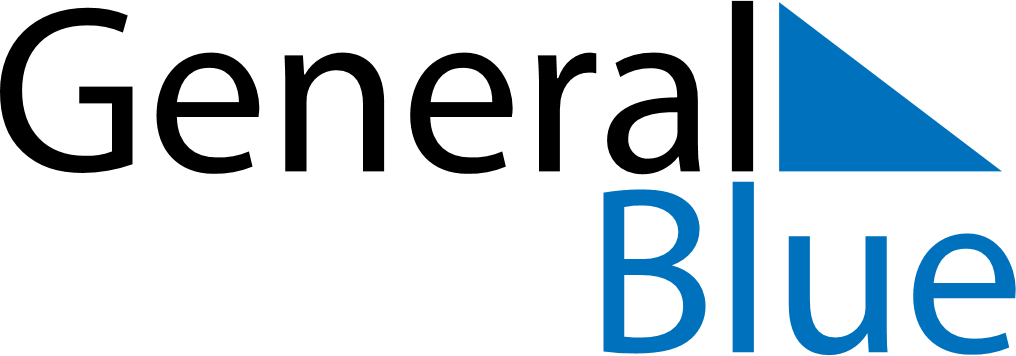 April 2024April 2024April 2024April 2024April 2024April 2024Reykjavik, IcelandReykjavik, IcelandReykjavik, IcelandReykjavik, IcelandReykjavik, IcelandReykjavik, IcelandSunday Monday Tuesday Wednesday Thursday Friday Saturday 1 2 3 4 5 6 Sunrise: 6:45 AM Sunset: 8:17 PM Daylight: 13 hours and 32 minutes. Sunrise: 6:41 AM Sunset: 8:20 PM Daylight: 13 hours and 39 minutes. Sunrise: 6:37 AM Sunset: 8:23 PM Daylight: 13 hours and 45 minutes. Sunrise: 6:34 AM Sunset: 8:26 PM Daylight: 13 hours and 52 minutes. Sunrise: 6:30 AM Sunset: 8:29 PM Daylight: 13 hours and 59 minutes. Sunrise: 6:27 AM Sunset: 8:32 PM Daylight: 14 hours and 5 minutes. 7 8 9 10 11 12 13 Sunrise: 6:23 AM Sunset: 8:35 PM Daylight: 14 hours and 12 minutes. Sunrise: 6:20 AM Sunset: 8:38 PM Daylight: 14 hours and 18 minutes. Sunrise: 6:16 AM Sunset: 8:41 PM Daylight: 14 hours and 25 minutes. Sunrise: 6:12 AM Sunset: 8:44 PM Daylight: 14 hours and 31 minutes. Sunrise: 6:09 AM Sunset: 8:47 PM Daylight: 14 hours and 38 minutes. Sunrise: 6:05 AM Sunset: 8:50 PM Daylight: 14 hours and 45 minutes. Sunrise: 6:02 AM Sunset: 8:53 PM Daylight: 14 hours and 51 minutes. 14 15 16 17 18 19 20 Sunrise: 5:58 AM Sunset: 8:57 PM Daylight: 14 hours and 58 minutes. Sunrise: 5:55 AM Sunset: 9:00 PM Daylight: 15 hours and 4 minutes. Sunrise: 5:51 AM Sunset: 9:03 PM Daylight: 15 hours and 11 minutes. Sunrise: 5:48 AM Sunset: 9:06 PM Daylight: 15 hours and 18 minutes. Sunrise: 5:44 AM Sunset: 9:09 PM Daylight: 15 hours and 24 minutes. Sunrise: 5:40 AM Sunset: 9:12 PM Daylight: 15 hours and 31 minutes. Sunrise: 5:37 AM Sunset: 9:15 PM Daylight: 15 hours and 38 minutes. 21 22 23 24 25 26 27 Sunrise: 5:33 AM Sunset: 9:18 PM Daylight: 15 hours and 44 minutes. Sunrise: 5:30 AM Sunset: 9:21 PM Daylight: 15 hours and 51 minutes. Sunrise: 5:26 AM Sunset: 9:24 PM Daylight: 15 hours and 57 minutes. Sunrise: 5:23 AM Sunset: 9:28 PM Daylight: 16 hours and 4 minutes. Sunrise: 5:19 AM Sunset: 9:31 PM Daylight: 16 hours and 11 minutes. Sunrise: 5:16 AM Sunset: 9:34 PM Daylight: 16 hours and 17 minutes. Sunrise: 5:12 AM Sunset: 9:37 PM Daylight: 16 hours and 24 minutes. 28 29 30 Sunrise: 5:09 AM Sunset: 9:40 PM Daylight: 16 hours and 31 minutes. Sunrise: 5:05 AM Sunset: 9:43 PM Daylight: 16 hours and 37 minutes. Sunrise: 5:02 AM Sunset: 9:47 PM Daylight: 16 hours and 44 minutes. 